Ribbon Order Form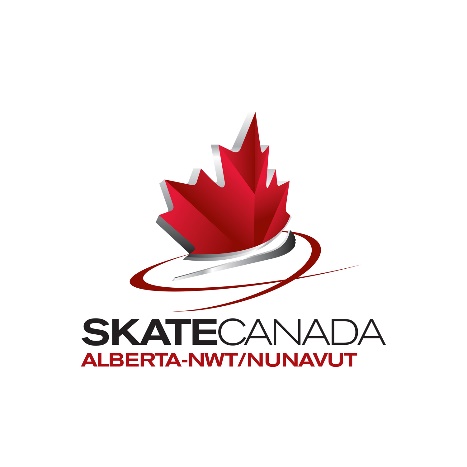 Send completed form to: events@skateabnwtnun.caThis form must be received by the Section Office a minimum of 2 weeks prior to the event or 4 weeks if shipping is required.Club Name: ______________________	Competition: ________________________________Date of Event:	_____________________	Contact Name: _______________________________Phone: ____________________________	Email: ______________________________________Address: ___________________________	City: ____________________     Province: _________	Postal Code: ________________________	Date Required:  ______________________________Instructions: You must order ribbons for Team Events using this form. For example, if you are hosting STAR 2 Team Events order additional STAR 2 ribbons to account for the individuals in the team event. STAR 1 and 2 ribbons are available in bundles of 25 and 50. When requesting STAR 1 and 2 ribbons, please request in increments of 25 or 50. Payment Method: an invoice will be emailed to the host club after the event. Unused ribbons are to be returned to the Section office at the conclusion of the event and then an invoice for ribbons used will be issued to the club after the event. Delivery Method:
                Shipping. The ribbons will be shipped to the Name/Address indicated at the top of the form. 			There is a $10.00 shipping fee. This amount would be included in your invoice.  	 Pick Up. Pick Up Date: _________________________		 Pick Up with EquipmentRibbonsRequestedUsedRibbonsRequested Requested UsedRibbonsRequestedUsedSTAR 1 GoldSTAR 2 GoldSTAR 3 GoldSTAR 1 SilverSTAR 2 SilverSTAR 3 SilverSTAR 1 BronzeSTAR 2 BronzeSTAR 3 BronzeSTAR 1 MeritSTAR 2 MeritSTAR 3 MeritTotalTotalTotalTotal x $1.00/Ribbon = Total x $1.00/Ribbon = Total x $2.00/Ribbon =Total x $2.00/Ribbon =Total x $2.00/Ribbon =Total x $3.00/Ribbon =Total x $3.00/Ribbon =RibbonsRequestedUsedRibbonsRibbonsRequestedUsedRibbonsRequestedUsedIntro InterpretiveGoldBeginner I GoldBeginner I GoldBeginner IIGoldIntro InterpretiveSilverBeginner I SilverBeginner I SilverBeginner IISilverIntro InterpretiveBronzeBeginner 1 BronzeBeginner 1 BronzeBeginner IIBronzeIntro InterpretiveMeritBeginner I MeritBeginner I MeritBeginner IIMeritTotalTotalTotalTotalTotal x $2.00/Ribbon =Total x $2.00/Ribbon =Total x $1.00/Ribbon =Total x $1.00/Ribbon =Total x $1.00/Ribbon =Total x $2.00/Ribbon =Total x $2.00/Ribbon =